КОмпетенция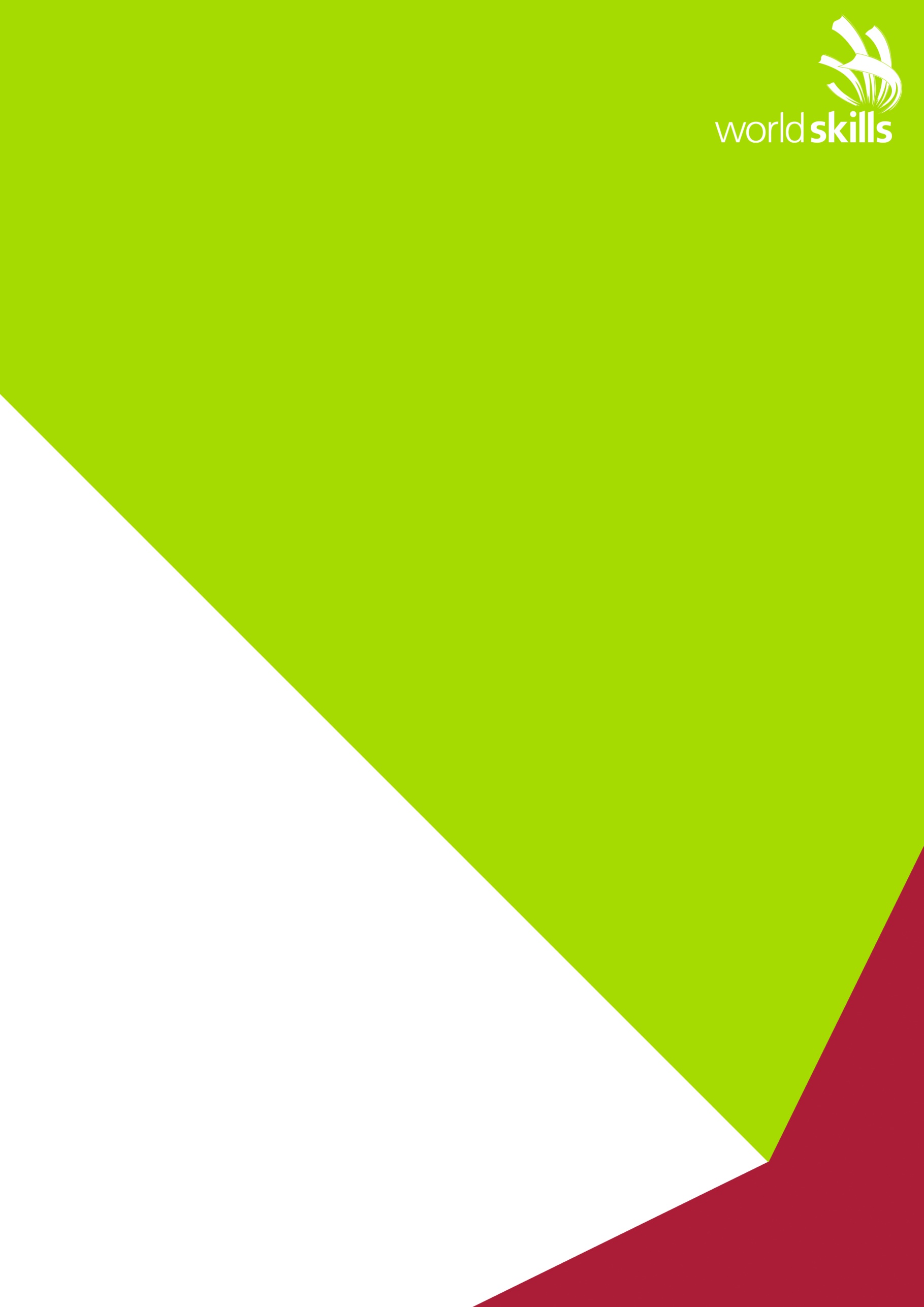 «Сетевое  и системное администрирование»Конкурсное  заданиемодуль B:Пуско-наладка инфраструктуры 
на основе ОС семейства Microsoft WindowsРазработано экспертом WSR:Дюгуровым Д.В.Дата 10.08.17Версия: 1ВВЕДЕНИЕ Умение работать с операционными системами семейства Microsoft Windows является важным навыком для тех, кто желает построить успешную карьеру в ИТ. Данное конкурсное задание содержит множество задач, основанных на опыте реальной эксплуатации информационных систем, в основном интеграции и аутсорсинге. Если вы можете выполнить задание с высоким результатом, то вы точно сможете обслуживать информационную инфраструктуру большого предприятия.Описание конкурсного заданияВ рамках легенды конкурсного задания Вы – системный администратор вновь создаваемой московской компании. Вам необходимо настроить сервисы в локальной сети головного офиса. Также учтите, что компания приобрела одно из малых предприятий в Ижевске. В ижевском офисе сеть уже функционировала, но системный администратор (из-за скандала при увольнении) не предоставил доступа к действующему там контроллеру домена. Вам придется восстановить доступ к ижевскому домену. Также Вам предстоит настроить защищенный канал связи между офисами, доверие между доменами и удаленное подключение клиентов, предварительно смоделировав наличие провайдера Интернета.Инструкции для участникаДля выполнения конкурсного задания вы должны обеспечить наличие и функционирование в соответствии с заданием служб и ролей на указанных виртуальных машинах. При вы можете самостоятельно выбирать способ настройки того или иного компонента, используя предоставленные вам ресурсы по своему усмотрению.На выполнение задания отводится ограниченное время – подумайте, как использовать его максимально эффективно. Составьте план выполнения работ. Вполне возможно, что для полной работоспособности системы в итоге действия нужно выполнять не строго в той последовательности, в которой они описаны в данном конкурсном задании.Внимательно прочтите задание от начала до конца – оно представляет собой целостную систему. При первом доступе к операционным системам либо следуйте указаниям мастера, либо используйте следующие реквизиты: Administrator/P@ssw0rd.Если предоставленные виртуальные машины начнут самопроизвольно отключаться в процессе работы, попробуйте выполнить на них команду slmgr /rearm или обратитесь к техническому эксперту. Необходимое Оборудование, приборы, ПО и материалыОжидается, что конкурсное задание выполнимо Участником с привлечением оборудования и материалов, указанных в Инфраструктурном Листе.Схема оценкиКаждый субкритерий имеет приблизительно одинаковый вес. Пункты внутри каждого критерия имеют разный вес, в зависимости от сложности пункта и количества пунктов в субкритерии.Схема оценка построена таким образом, чтобы каждый пункт оценивался только один раз. Например, в секции «Базовая конфигурация» предписывается настроить имена для всех устройств, однако этот пункт будет проверен только на одном устройстве и оценен только 1 раз. Одинаковые пункты могут быть проверены и оценены больше чем 1 раз, если для их выполнения применяются разные настройки или они выполняются на разных классах устройств. Подробное описание методики проверки должно быть разработано экспертами, принимающими участие в оценке конкурсного задания чемпионата, и вынесено в отдельный документ. Данный документ, как и схема оценки, является объектом внесения 30% изменений.конкурсное заданиеНастройка DC-MБазовая настройкапереименуйте компьютер в DC-M;задайте настройки сети в соответствии с таблицей 1;обеспечьте работоспособность протокола ICMP (для использования команды ping).Active Directoryсделайте сервер основным контроллером домена Moscow.ru;настройте одностороннее нетранзитивное доверие с доменом Izhevsk.ru – пользователи домена Moscow.ru должны иметь доступ к ресурсам домена Izhevsk.ru, но не наоборот.DHCPнастройте протокол DHCP для автоконфигурации клиентов;настройте failover: mode – Load balancer, partner server – FILES-M, state swithover – 10 min;диапазон выдаваемых адресов: 172.16.0.100-200/24;настройте дополнительные свойства области (адреса обоих DNS-серверов и основного шлюза).DNSнастройте необходимые зоны прямого и обратного просмотра, обеспечьте их согласованную работу со службой DNS на FILES-M;создайте вручную все необходимые записи типа A и PTR для серверов домена и необходимых web-сервисов;сделайте необходимые настройки для работоспособности доверия с доменом Izhevsk.ru (при появлении в сети новых DNS серверов они должны автоматически получать необходимые для работоспособности доверия настройки).GPOзапретите анимацию при первом входе пользователей в систему на всех клиентских компьютерах домена;члены группы IT должны быть членами группы локальных администраторов на всех клиентских компьютерах домена;в браузерах IE Explorer и Microsoft Edge (установите и используйте windows10.admx) должна быть настроена стартовая страница – www.moscow.ru; запретите изменение экранной заставки и Корзину на рабочем столе для всех пользователей домена, кроме членов группы локальных администраторов клиентских компьютеров;для членов группы Experts настройте перенаправление папок my Documents и Desktop по адресу FILES-M→d:\shared\redirected. Элементы доменной инфраструктурысоздайте подразделения: Experts, Competitors, Managers, Visitors, IT и Project;в соответствующих подразделениях создайте доменные группы: Experts, Competitors, Managers, Visitors, IT, Project_Budget-R, Project_Budget-W, Project_Intranet-R, Project_Intranet-W, Project_Logistics-R, Project_Logistics-W;Внимание! Указанные выше подразделения и группы должны быть созданы в домене обязательно. Если Вы считаете, что для выполнения задания необходимы дополнительные элементы доменной инфраструктуры, Вы можете создать их.создайте пользователей, используя прилагаемый excel-файл (вся имеющаяся в файле информация о пользователях должна быть внесена в Active Directory); поместите пользователей в соответствующие подразделения и группы; все созданные учетные записи должны быть включены и доступны;для каждого пользователя создайте автоматически подключаемую в качестве диска U:\ домашнюю папку по адресу FILES-M→d:\shares\users.Настройка FILES-MБазовая настройкапереименуйте компьютер в FILES-M;задайте настройки сети в соответствии с таблицей 1;обеспечьте работоспособность протокола ICMP (для использования команды ping);присоедините компьютер к домену Moscow.ru;из трех имеющихся жестких дисков создайте RAID-5 массив; назначьте ему букву D:\. Active Directoryсделайте сервер дополнительным контроллером домена Moscow.ru;контроллер не должен выполнять функцию глобального каталога.DHCPнастройте протокол DHCP для автоконфигурации клиентов;настройте failover: mode – Load balancer, partner server – DC-M, state swithover – 10 min;DNSсделайте сервер дополнительным DNS-сервером в домене Moscow.ru;загрузите c DC-M все зоны прямого и обратного просмотра.Общие папкисоздайте общие папки для подразделений (Competitors, Experts and Managers) по адресу FILES-M→d:\shares\departments;обеспечьте привязку общей папки подразделения к соответствующей группе в качестве диска G:\;создайте общую папку проектов по адресу FILES-M→d:\shares\projects;в папке d:\shares\projects создайте следующие папки: Budget, Intranet, Logistics; настройте разрешения этих папок в соответствии с таблицей 2; создайте привязку общей папки проектов для всех пользователей, кроме членов группы  Visitors, в качестве диска P:\; пользователи должны видеть только те папки внутри диска P:\, к которым им разрешен доступ.Квоты/Файловые экраныустановите максимальный размер в 5Gb для каждой домашней папки пользователя (U:\);запретите хранение в домашних папках пользователей файлов с расширениями .cmd и .exe; учтите, что файлы остальных типов пользователи вправе хранить в домашних папках. IISсоздайте сайт для менеджеров компании (используйте предоставленный htm-файл в качестве документа по умолчанию);сайт должен быть доступен по имени managers.moscow.ru только по протоколу https исключительно для членов группы Managers по их пользовательским сертификатам.Настройка ROOTCA-MБазовая настройкапереименуйте компьютер в ROOTCA-M;задайте настройки сети в соответствии с таблицей 1;обеспечьте работоспособность протокола ICMP (для использования команды ping);не присоединяйте компьютер к какому-либо домену.Службы сертификацииустановите службы сертификации;настройте одиночный корневой сервер сертификации (длина ключа и алгоритмы шифрования значения не имеют);имя центра сертификации – Moscow Root CA;срок действия сертификата – 10 лет;CRL location: http://RU-SUBCA.russia.net/certenroll/<caname><crlnamesuffix><deltacrlallowed>.crlAIA location: http://RU-SUBCA.russia.net/certenroll/<serverdnsname>_<caname><certificatename>.crtсоздайте список отзыва сертификатов и сертификат корневого центра сертификации для SUBCA-M;выпустите сертификат подчиненного центра сертификации для SUBCA-M, одобрив соответствующий запрос;после всех настроек отключите сетевой интерфейс.Настройка SUBCA-MБазовая настройкапереименуйте компьютер в SUBCA-M;задайте настройки сети в соответствии с таблицей 1;обеспечьте работоспособность протокола ICMP (для использования команды ping);присоедините компьютер к домену Moscow.ru.Службы сертификацииустановите службы сертификации;настройте подчиненный доменный центр сертификации;имя центра сертификации – Moscow Sub CA;срок действия сертификата – 5 лет;импортируйте и опубликуйте список отзыва сертификатов с ROOTCA-M;настройте шаблон выдаваемого сертификата для клиентских компьютеров MoscowClients: subject name=common name, автозапрос для всех клиентских компьютеров домена;настройте шаблон выдаваемого сертификата для группы Managers MoscowUsers: subject name=common name, автозапрос только для пользователей – членов группы Managers.Настройка CLIENT-MБазовая настройкапереименуйте компьютер в CLIENT-M;обеспечьте работоспособность протокола ICMP (для использования команды ping);присоедините компьютер к домену Moscow.ru;установите набор компонентов удаленного администрирования RSAT;запретите использование «спящего режима»;используйте компьютер для тестирования настроек в домене Moscow.ru: пользователей, общих папок, групповых политик, в том числе – тестирования удаленных подключений через Direct Access (временно переключаю компьютер в сеть Internet).Работа с DC-IZВосстановление доступаполучите (восстановите) доступ к контроллеру домена и реплике Active Directory; помните – на сервере хранится важная информация, поэтому просто переустановить операционную систему нельзя!Поиск пользователей и ресурсовнайдите всех пользователей домена Izhevsk.ru, у которых в графе Job Title проставлено значение Expert;переместите всех найденных пользователей в специальное подразделение Migration (при необходимости создайте его) и отключите учетные записи в домене Izhevsk.ru;в домене Moscow.ru в подразделении Migrated (при необходимости создайте это подразделение) создайте новые учетные записи, соответствующие найденным ранее и отключенным учетным записям; задайте для них пароль NewP@ssw0rd;DNSсделайте необходимые настройки для работоспособности доверия с доменом Moscow.ru (при появлении в сети новых DNS серверов они должны автоматически получать необходимые для работоспособности доверия настройки);обеспечьте разрешение имен сайтов www.moscow.ru и www.izhevsk.ru.Службы удаленных рабочих столовразверните терминальный сервер, не устанавливайте и не настраивайте компоненты лицензирования;сконфигурируйте web-доступ RemoteApp к службам терминалов сервера;опубликуйте программу Wordpad на web-портале RemoteApp для членов группы Moscow\IT;опубликуйте программу Notepad на web-портале RemoteApp для членов группы Moscow\Managers;web-интерфейс сервера должен быть настроен таким образом, чтобы пользователи могли автоматически получать доступ к форме входа на web-интерфейс удаленных рабочих столов при указании адресов http://rds.izhevsk.ru и https://rds.izhevsk.ru;c помощью доменного центра сертификации на сервере SUBCA-M сгенерируйте и используйте для терминальных служб соответствующий SSL-сертификат. Сертификат должен быть использован для всех установленных компонентов терминальных служб. При обращении с любого компьютера в домене Moscow.ru или Izhevsk.ru к сайту по имени https://rds.izhevsk.ru сертификат должен распознаваться как доверенный и действительный.Работа с IIS-IZIISсоздайте сайт www.moscow.ru (используйте предоставленный htm-файл в качестве документа по умолчанию);создайте сайт www.izhevsk.ru (используйте предоставленный htm-файл в качестве документа по умолчанию);оба сайта должны быть доступны по протоколу https с использованием сертификатов, выданных SUBCA-M. Работа с CLIENT-IZБазовая настройкапереименуйте компьютер в CLIENT-IZ;обеспечьте работоспособность протокола ICMP (для использования команды ping);присоедините компьютер к домену Izhevsk.ru;запретите использование «спящего режима»;используйте компьютер для тестирования настроек в домене Izhevsk.ru.Настройка EDGE-IZБазовая настройкапереименуйте компьютер в EDGE-IZ;задайте настройки сети в соответствии с таблицей 1;обеспечьте работоспособность протокола ICMP (для использования команды ping);присоедините компьютер к домену Izhevsk.ru.Настройка RRASустановите службу RRAS;настройте статический маршрут в сеть 172.16.0.0 через «внешний интерфейс».Настройка EDGE-MБазовая настройкапереименуйте компьютер в EDGE-M;задайте настройки сети в соответствии с таблицей 1;обеспечьте работоспособность протокола ICMP (для использования команды ping);присоедините компьютер к домену Moscow.ru.Настройка RRASустановите службу RRAS;настройте статический маршрут в сеть 172.19.0.0 через «внешний интерфейс».                                                                                                       Таблица 1.                                                                                                                                                      Таблица 2.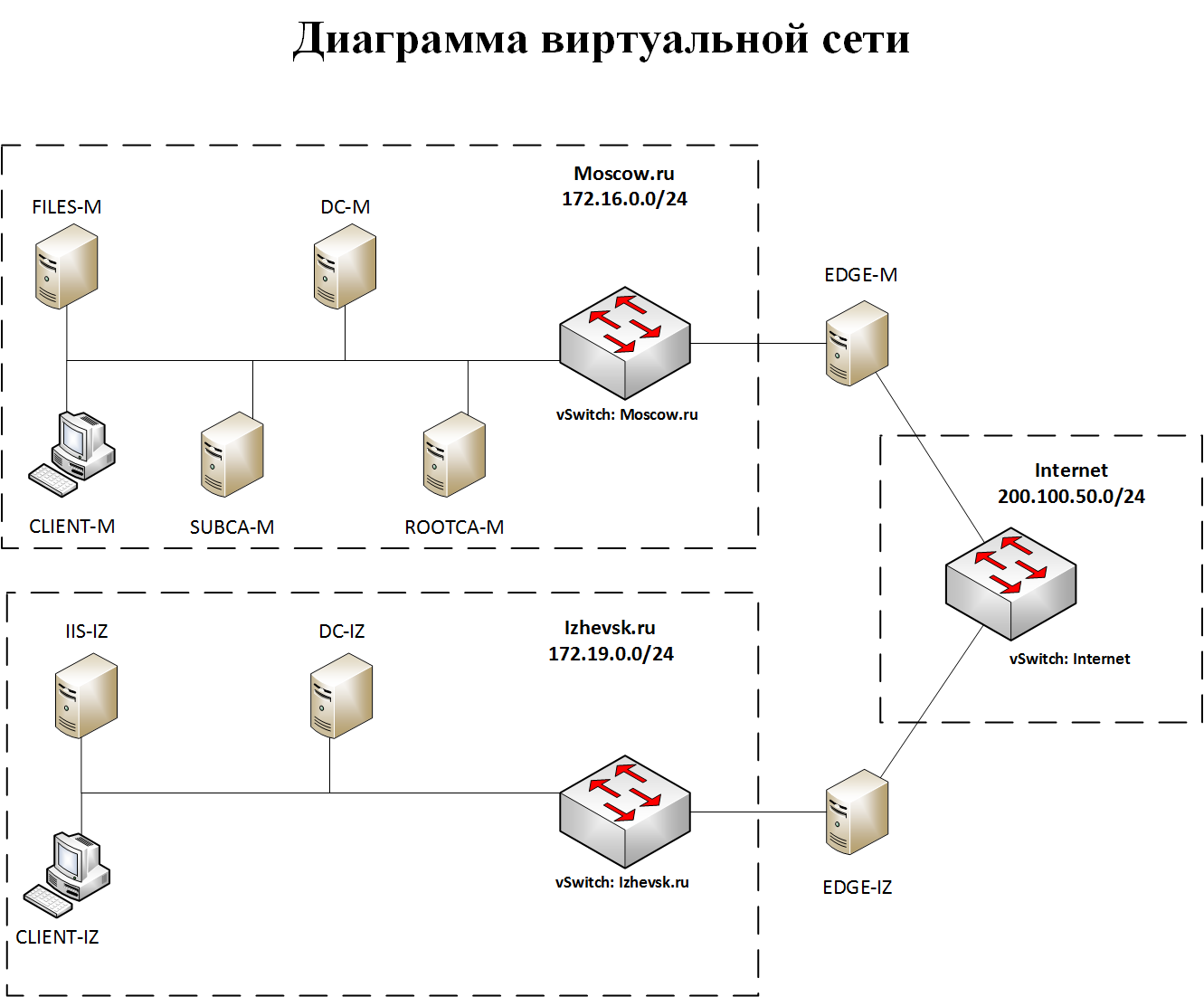 Имя компьютераИмя доменаIP-адресаDC-IZIzhevsk.ru172.19.0.1/24CLIENT-IZIzhevsk.ruDHCPIIS-IZIzhevsk.ru172.19.0.3/24EDGE-IZIzhevsk.ru172.19.0.250/24200.100.50.101/24DC-MMoscow.ru172.16.0.1/24FILES-MMoscow.ru172.16.0.2/24SUBCA-MMoscow.ru172.16.0.4/24EDGE-MMoscow.ru172.16.0.250/24200.100.50.100/24CLIENT-MMoscow.ruDHCPROOTCA-MNone172.16.0.3/24Имя общего ресурсаРасположениеДоступ только для чтенияДоступ для чтения и записиBudgetFILES-M→D:\shares\projectsRU-Budget-RRU-Budget-WIntranetFILES-M→D:\shares\projectsRU-Intranet-RRU-Intranet-WLogisticsFILES-M→D:\shares\projectsRU-Logistics-RRU-Logistics-W